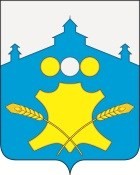 Администрация Большемурашкинского муниципального районаНижегородской областиПОСТАНОВЛЕНИЕ              03.07.202г.	          03.07.2020       Сл-106-337666/20                          №  264О внесении изменений в Приложение 1 постановления администрации Большемурашкинского муниципального района от 26.05.2020 № 212 «Об утверждении сводного реестра получателей Субсидии в целях возмещения части затрат на оплату коммунальных платежей за период с 28 марта 2020 года и до снятия режима повышенной готовности в Нижегородской области»В соответствии с протоколом комиссии по оказанию мер поддержки организациям Большемурашкинского муниципального района, пострадавшим от распространения новой коронавирусной инфекции (COVID-19) от 03.07.2020 администрация Большемурашкинского муниципального района п о с т а н о в л я е т:Внести изменения в Приложение 1 постановления администрации Большемурашкинского муниципального района от 26.05.2020 № 212 «Об утверждении сводного реестра получателей Субсидии в целях возмещения части затрат на оплату коммунальных платежей за период с 28 марта 2020 года и до снятия режима повышенной готовности в Нижегородской области» (с изменением от 04.06.2020 года № 227), изложив его в новой редакции согласно приложению.Управлению делами администрации Большемурашкинского муниципального района обеспечить размещение настоящего постановления на официальном сайте администрации Большемурашкинского муниципального района в информационно-телекоммуникационной сети«Интернет».Глава местного самоуправления	           Н.А.БеляковПриложение 1 к постановлению администрацииБольшемурашкинского муниципального районаОт 03.07.2020 г.№  264Сводный реестр получателей Субсидии из бюджета организациям Большемурашкинского муниципального района, пострадавшим от распространения новой коронавирусной инфекции (COVID-19), в целях возмещения части затрат на оплату коммунальных платежей за период  с 28 марта 2020 года и до снятия режима повышенной готовности в Нижегородской области№п/пНаименование получателяИННОбъем субсидии(рублей)Периодпредоставления1Индивидуальныйпредприниматель Свистунова Валентина Александровна5204000838651298,82С 01.04.2020 по30.04.20202Индивидуальный предприниматель Свистунова Валентина Александровна5204000838651298,82С 01.05.2020 по31.05.20203Индивидуальный предприниматель Свистунова Валентина Александровна5204000838651298,82С 01.06.2020 по30.06.2020